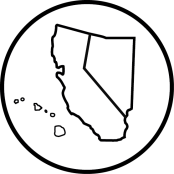 College Park Key Club Board MeetingCalifornia-Nevada-Hawaii DistrictKey Club InternationalSeptember 20, 2016Call to Order: 	2:58pm		  	Adjournment: 	3:15pm		Meeting led by			Charissa Tseng			Pledge of Allegiance		Mani Lopez			Key Club Pledge 		Mani Lopez			Introduction of Guests 		N/A				Quorum Present 	Yes	Attendance- 7 officersOld BusinessNew BusinessClub Day (Wednesday September 21)Tailgate (October 7)Hospice Thrift Shoppe (Saturday September 24) from 10am-1pm & 1pm-4pmFood Bank (Monday September 26) from 3:30-5:30Walk To End Alzheimer’s (October 1)Open FloorAdjournment: 3:15pmMinutes Approved by Club President 							Minutes Approved by Club Secretary 							Minutes Approved by Faculty Advisor 							Attendance Attendance for this Board meeting was completed by		Pierce Bargmann		.*This attendance sheet is used for present officers, Kiwanis, and guests only.OfficersPresident	Charissa TsengVice President 1	Peter TolentinoSecretary	Pierce BargmannTreasurer	Mani Lopez News Editor 	Brian ChoeDesigner 1	Katherine ChongDesigner 2	Emily Nguyen